Порядок и основания перевода, отчисления и восстановления учащихся МБОУ «ЕКАТЕРИНОСЛАВСКАЯ СОШ» 1. Основные положения.	1.1.Порядок и основания перевода, отчисления и восстановления учащихся не противоречат закону «Об образовании в Российской Федерации».	2.Прекращение образовательных отношений  2.1.Образовательные отношения прекращаются в связи с отчислением учащегося из МБОУ «ЕКАТЕРИНОСЛАВСКАЯ СОШ»:   а) в связи с получением образования (завершением обучения);  б) досрочно.   2.2.Досрочно образовательные отношения могут быть прекращены в следующих случаях:   а) по инициативе обучающегося или родителей (законных представителей) несовершеннолетнего учащегося, в том числе в случае перевода обучающегося для продолжения освоения образовательной программы в другую организацию, осуществляющую образовательную деятельность;  б) по инициативе МБОУ «ЕКАТЕРИНОСЛАВСКАЯ СОШ», в случае применения к учащемуся, достигшему возраста пятнадцати лет, отчисления как меры дисциплинарного взыскания, в случае установления нарушения порядка приема в МБОУ «ЕКАТЕРИНОСЛАВСКАЯ СОШ», повлекшего по вине обучающегося его незаконное зачисление в МБОУ «ЕКАТЕРИНОСЛАВСКАЯ СОШ».   в) по обстоятельствам, не зависящим от воли учащегося или родителей (законных представителей) несовершеннолетнего обучающегося и МБОУ «ЕКАТЕРИНОСЛАВСКАЯ СОШ», в том числе в случае ликвидации МБОУ «ЕКАТЕРИНОСЛАВСКАЯ СОШ».Учащийся, достигший возраста пятнадцати лет, может оставить МБОУ «ЕКАТЕРИНОСЛАВСКАЯ СОШ» до получения общего образования по согласию родителей (законных представителей) несовершеннолетнего обучающегося, комиссии по делам несовершеннолетних и защите их прав и отдела образования администрации Тюльганского района (далее – РОО). Комиссия по делам несовершеннолетних и защите их прав совместно с родителями (законными представителями) несовершеннолетнего, оставившего  МБОУ «ЕКАТЕРИНОСЛАВСКАЯ СОШ» до получения основного общего образования, и РОО, не позднее чем в месячный срок принимает меры по продолжению освоения несовершеннолетним образовательной программы основного общего образования в иной форме обучения и с его согласия по трудоустройству. 	2.3.Отчисление несовершеннолетнего учащегося, достигшего возраста пятнадцати лет, применяется, если иные меры дисциплинарного взыскания и меры педагогического воздействия не дали результата и дальнейшее его пребывание в МБОУ «ЕКАТЕРИНОСЛАВСКАЯ СОШ», оказывает отрицательное влияние на других учащихся, нарушает их права и права работников МБОУ «ЕКАТЕРИНОСЛАВСКАЯ СОШ»,  а также нормальное функционирование МБОУ «ЕКАТЕРИНОСЛАВСКАЯ СОШ»;2.4.Решение об отчислении несовершеннолетнего учащегося, достигшего возраста пятнадцати лет и не получившего основного общего образования, как мера дисциплинарного взыскания принимается с учетом мнения его родителей (законных представителей) и с согласия комиссии по делам несовершеннолетних и защите их прав при администрации п.Тюльган. Решение об отчислении детей-сирот и детей, оставшихся без попечения родителей, принимается с согласия комиссии по делам несовершеннолетних и защите их прав            2.5МБОУ «ЕКАТЕРИНОСЛАВСКАЯ СОШ» незамедлительно обязана проинформировать об отчислении несовершеннолетнего учащегося в качестве меры дисциплинарного взыскания  РОО.  РОО и родители (законные представители) несовершеннолетнего учащегося, отчисленного из  МБОУ «ЕКАТЕРИНОСЛАВСКАЯ СОШ», не позднее чем в месячный срок принимают меры, обеспечивающие получение несовершеннолетним    образования.	2.6.Учащийся, родители (законные представители) несовершеннолетнего учащегося вправе обжаловать в комиссию по урегулированию споров между участниками образовательных отношений меры дисциплинарного взыскания и их применение к учащемуся. 	3.Восстановление  учащегося.	3.1.Восстановление учащегося в МБОУ «ЕКАТЕРИНОСЛАВСКАЯ СОШ» производится на основании заявления родителей (законных представителей) при условии наличия свободных мест в МБОУ «ЕКАТЕРИНОСЛАВСКАЯ СОШ».	4.Основания перевода.	4.1.Основанием для перевода учащегося из одного класса в другой на параллели является заявление родителей (законных представителей) несовершеннолетнего учащегося при наличии свободных мест. Основанием для перевода учащегося из одного класса в следующий является протокол педагогического совета по итогам учебного года.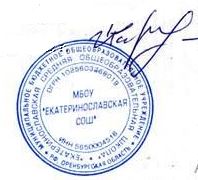 